Service Times Include:Sunday Morning ~ 9:30am and 11:00amFull Corporate Worship, N2Y Children’s MinistrySunday Evening ~ 6:00pm to 8:00pmThe Uprising Youth MinistrySmall Groups~ Small Groups will be back in session the end of Summer                             Visit Cornerstone Connections for more details!Wednesday Evening~6:30pm ~ The Uprising Youth Ministry6:30pm ~ N2Y Children’s Ministry6:30pm ~ Adult Bible StudyFinancial and Attendance Information:Weekly Budget:                                                  $9,400.00Last week’s offering:                                        $10,455.00DEBT FREE by 2020                                       $22,097.00                   GOAL:  $450,000.00Worship Attendance:                                                    351Connect Card / Visitor and Contact Information / Prayer RequestWe’re glad you joined us today!  If this is your first time with us or if you want to receive more information about the church, or if you have a prayer request, please fill out this card and place it in the offering plate or hand it to one of our volunteer’s as you leave.  Check all the boxes that apply.This is my first visitI would like more information about the churchPlease add this person to the Prayer List    I am interested in a 2018 Mission TripI would like to join a Small Group      Softball Signup        I would like to become a member I would like to be Baptized         Serve Day ‘18   Prayer List is available at CORNERSTONE CONNECTIONS_________________________________/__________________________________________________Your Name                                                     Phone Number ~ or ~ Person to be placed on Prayer ListTo place a Prayer Chain Call, please call the Church Office at 740-574-2012. Thank you.June 24, 2018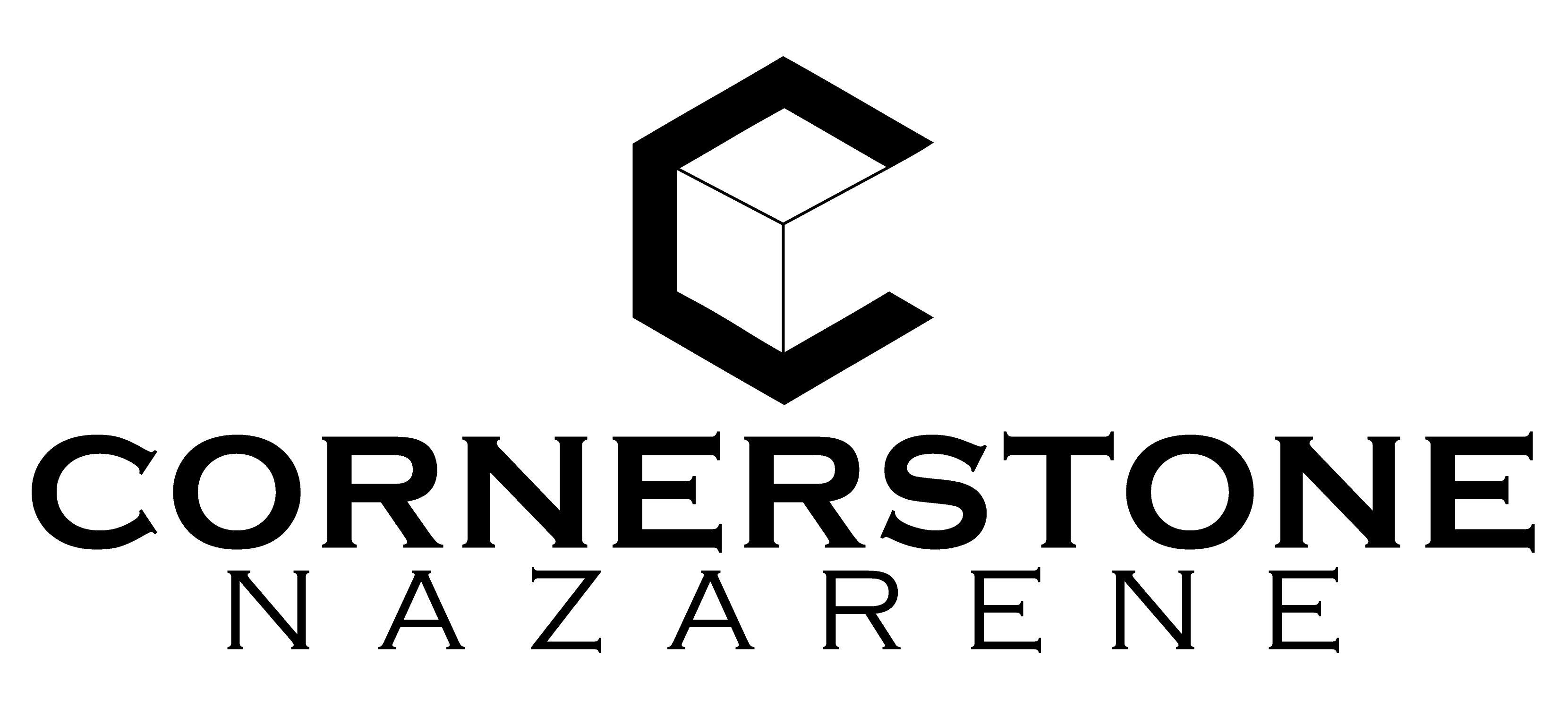 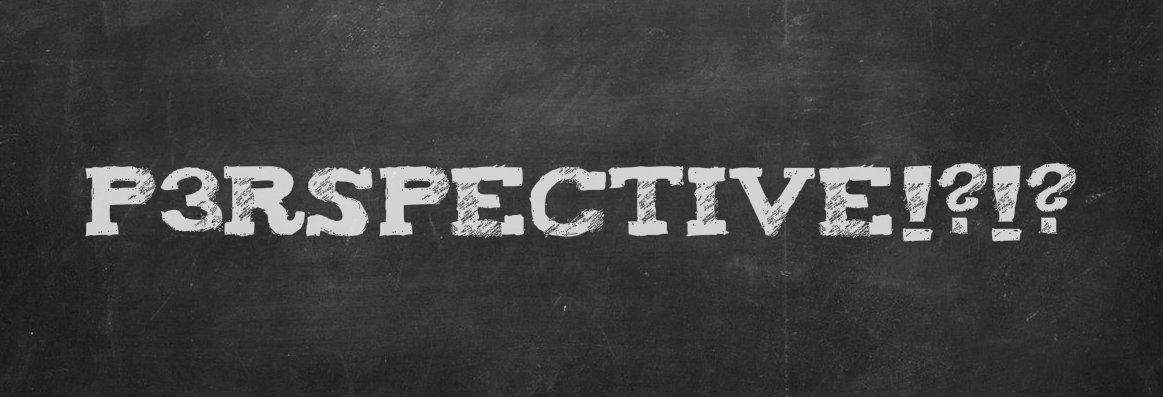 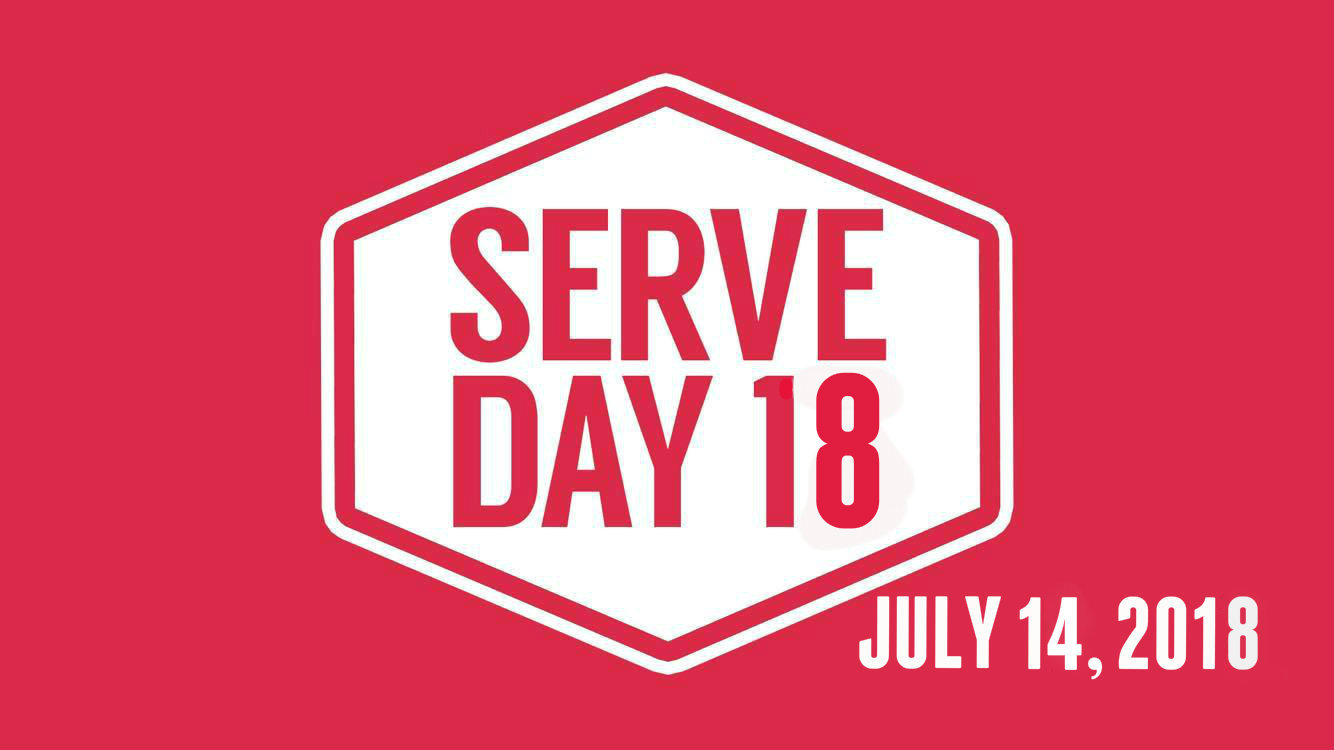 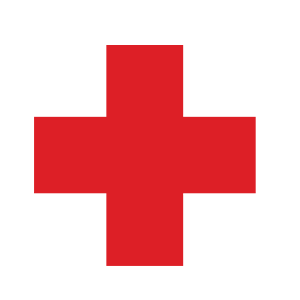 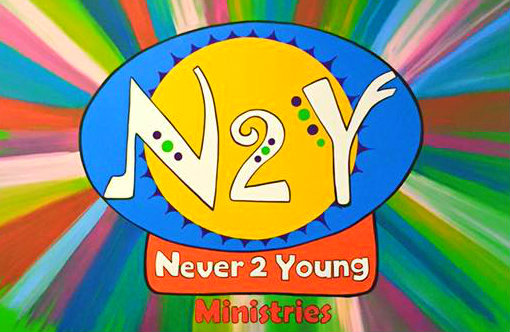 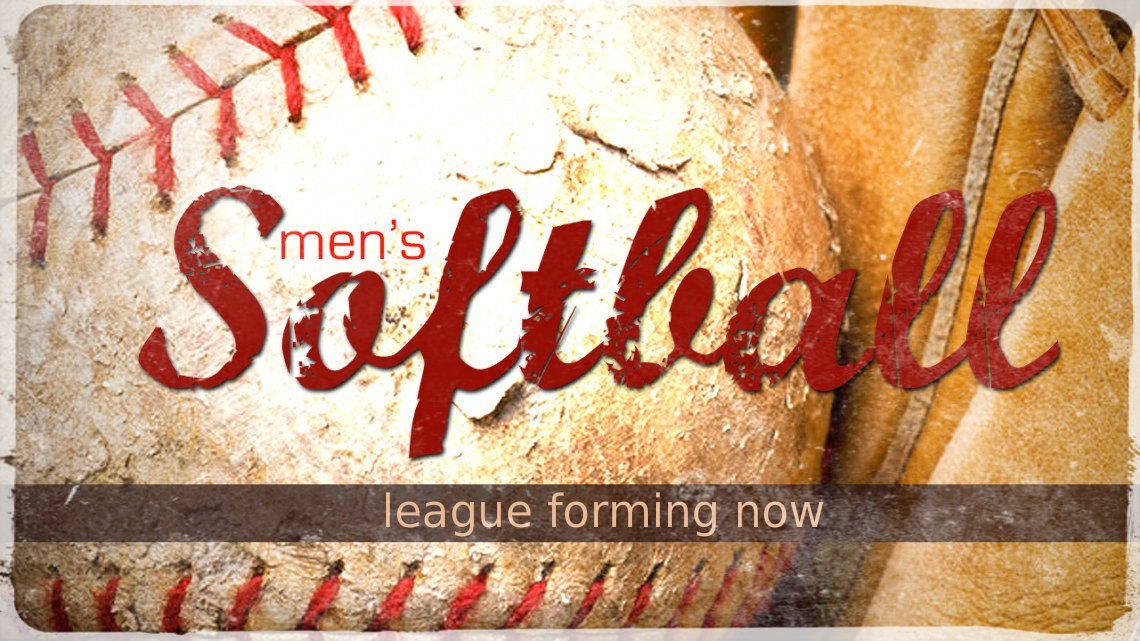 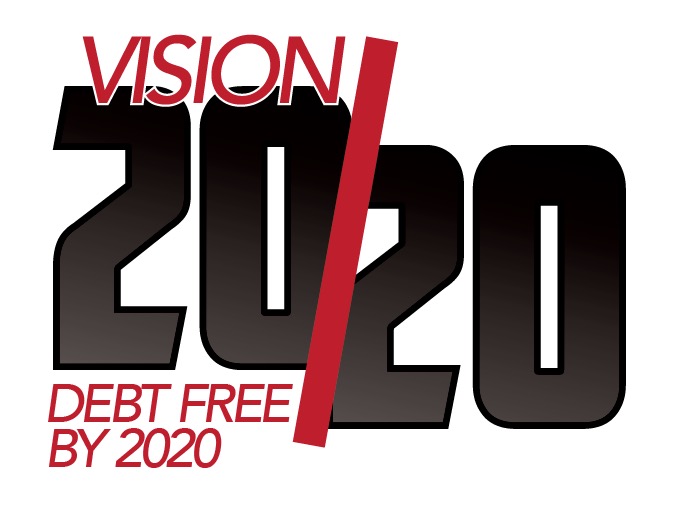 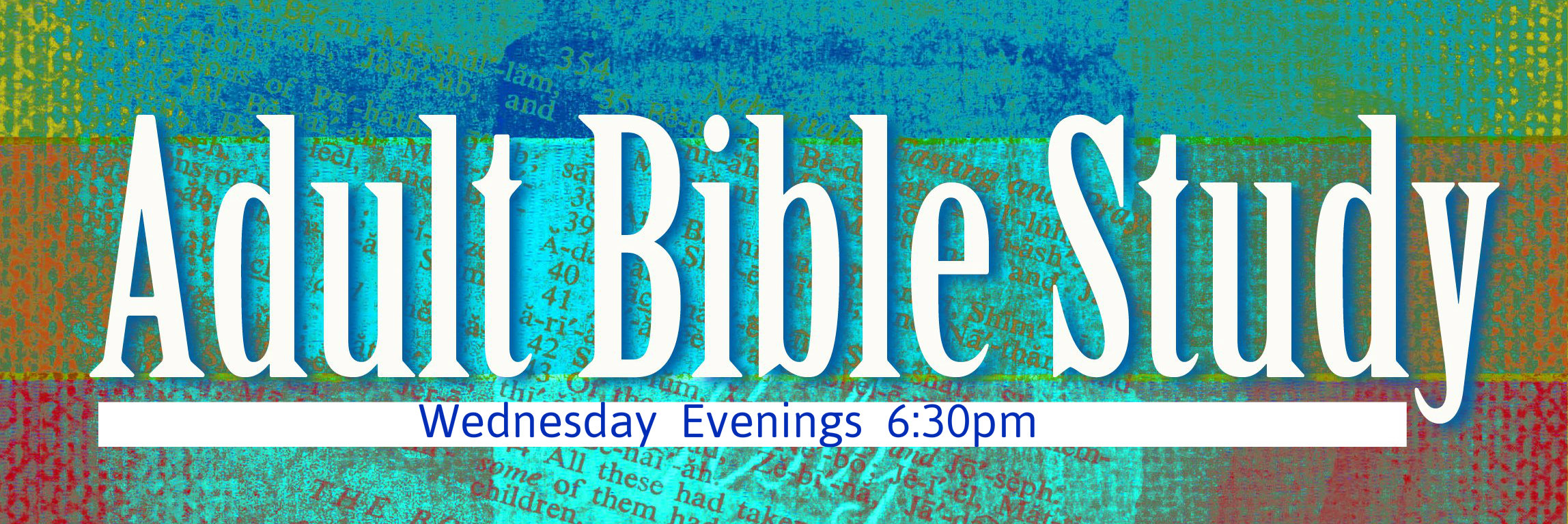 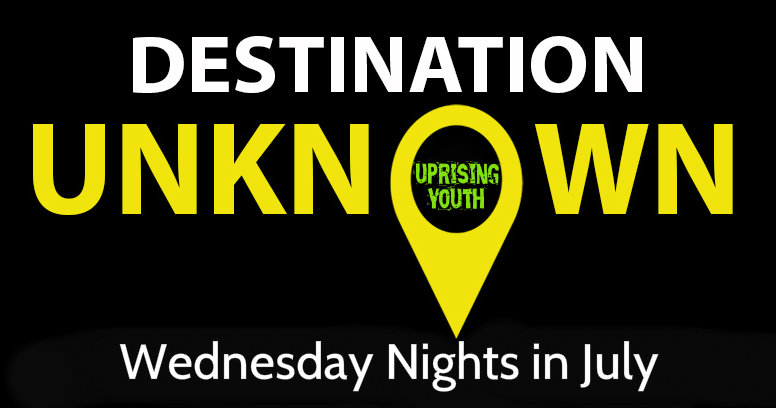 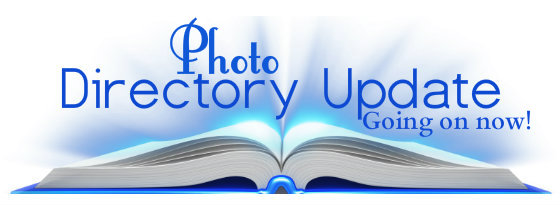 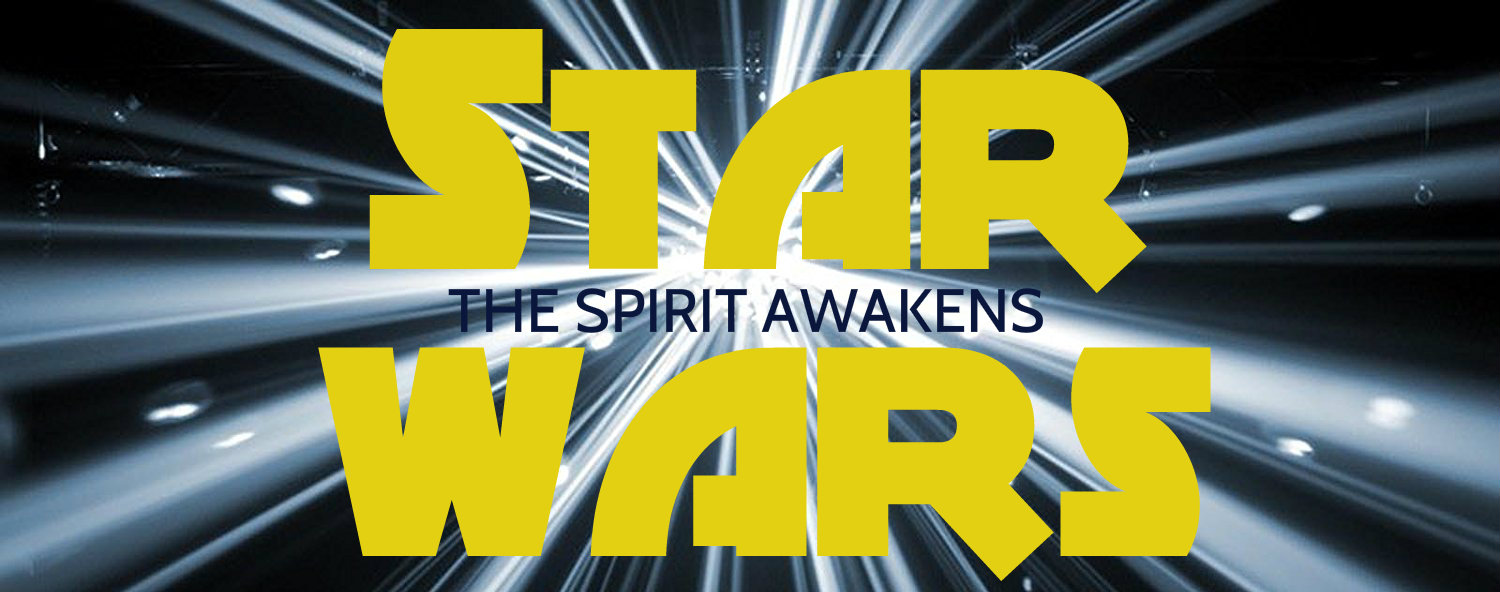 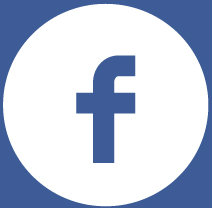 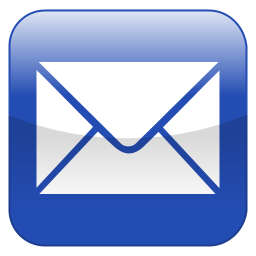 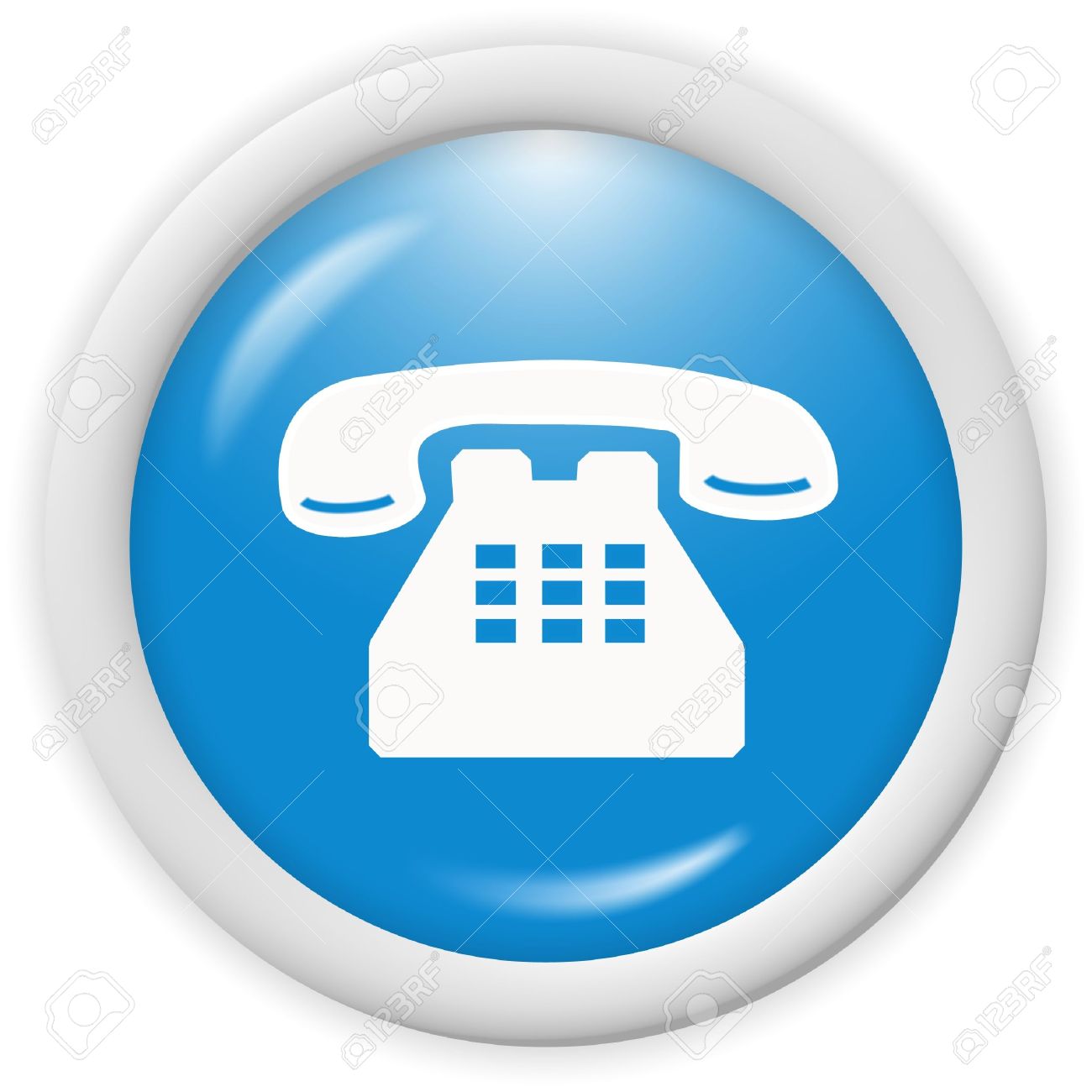 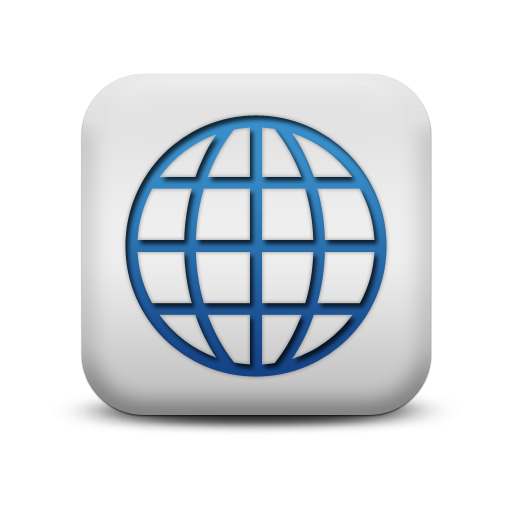 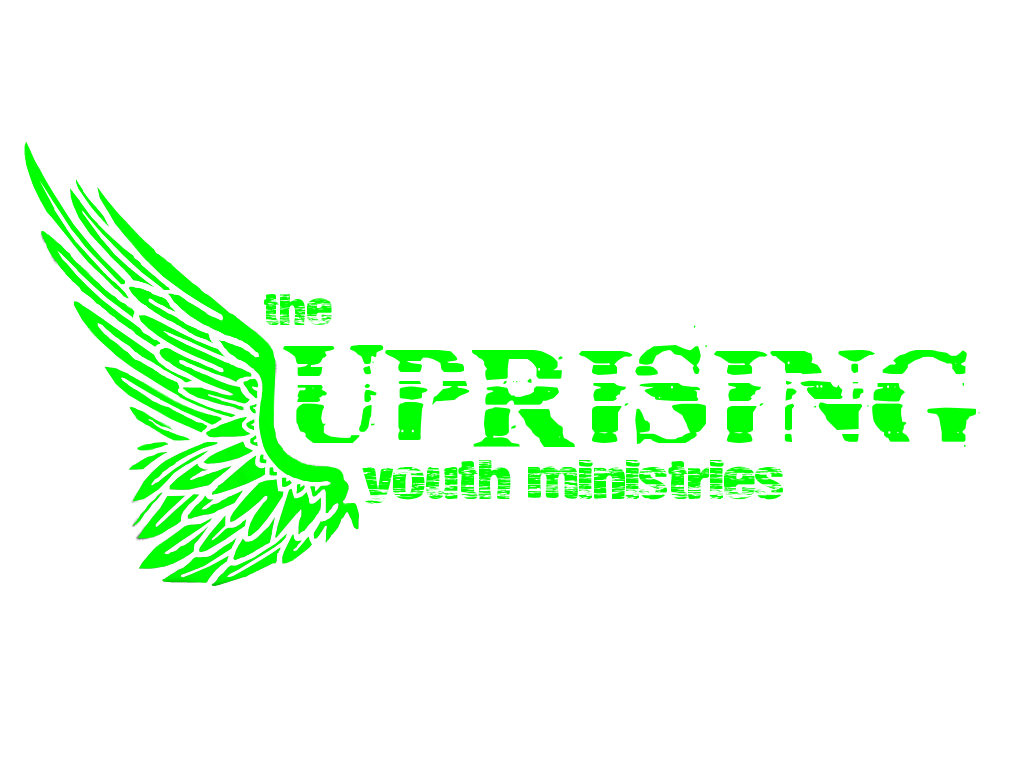 